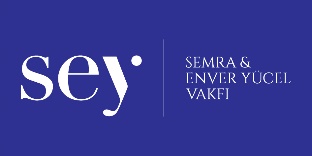 KONU		: SANAT VE SLOGANETKİNLİK ADI	: SANAT İLE İLGİLİ SLOGAN OLUŞTURMA KADEME		: ORTAOKUL 6. SINIFMALZEMELER	: RESİM DEFTERİKURŞUN KALEM,SİLGİAKRİLİK BOYA, PASTEL BOYA, KURU BOYA, GAZLI KALEM VB.FIRÇA, SU KABI, PALETAÇIKLAMA: ÖĞRENCİ ÖNCELİKLE  SANAT İLE İLGİLİ BİR SLOGAN BULUR ÖR: ‘’SANAT YAŞAMDIR’’ GİBİ.RESİM KAĞIDINA BU SLOGANI YERLEŞTİRİR VE  İSTEDİĞİ DESEN, RENK VE ŞEKİLLERLE  ÇALIŞMASINI TAMAMLAR.PÜF NOKTASI	: SLOGANIN YANISIRA KULLANILAN DESEN VE ŞEKİLLER ÇALIŞMAYI DAHA ETKİLİ GÖSTERECEKTİR.DİKKAT!	: 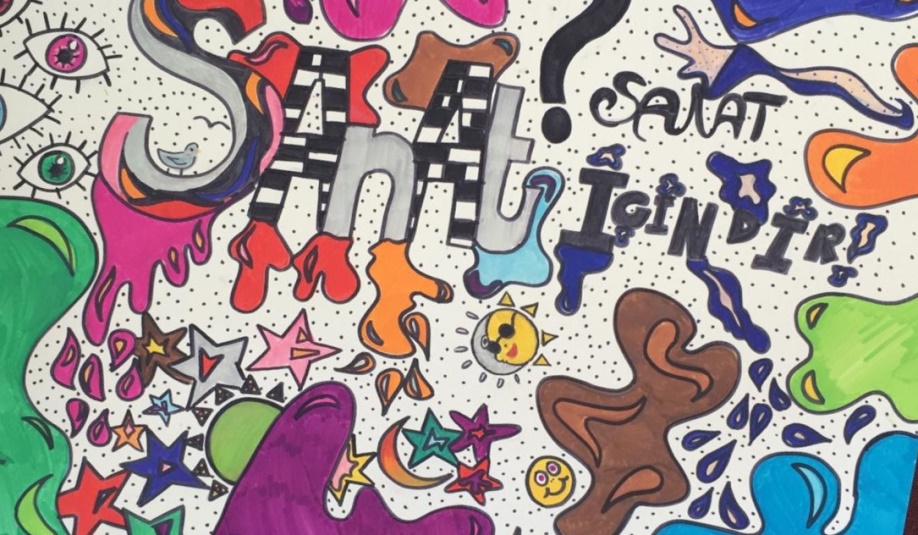 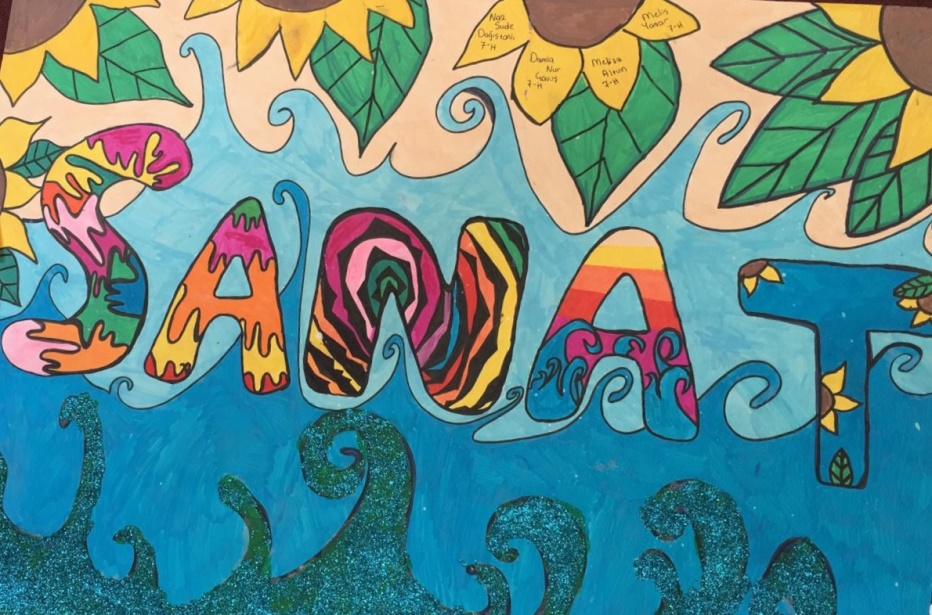 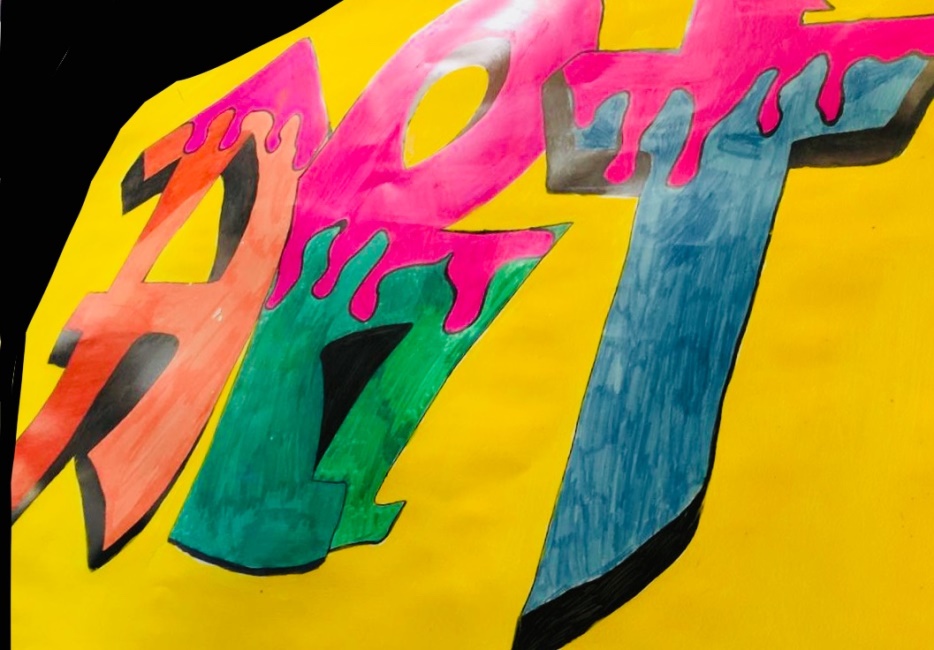 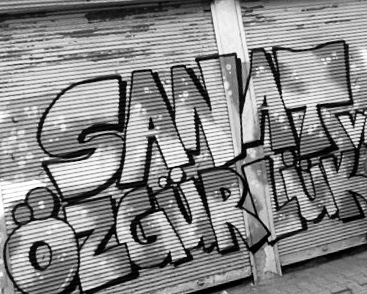 